Guía de TrabajoHistoria y Geografía 7° Básico“El sistema democrático ateniense”.¿Qué necesitas saber?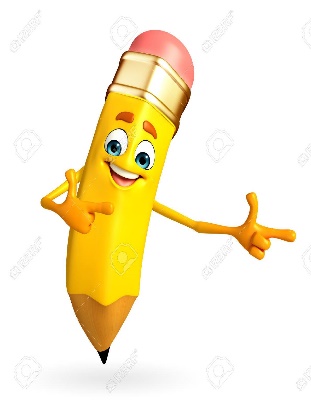 ACTIVIDAD DE INICIO¿Qué entiendes por Identificar?__________________________________________________________________¿Qué entiendes por Antigua Griega?__________________________________________________________________¿Qué entiendes por Democracia?__________________________________________________________________Entendemos por identificar en reconocer las principales características de algo o alguien.La Antigua Grecia se refiere al período de la historia de Grecia que abarca desde la Edad oscura de Grecia, comenzando en el año 1200 a. C. y la invasión dórica, hasta el año 146 a. C. y la conquista romana de Grecia tras la batalla de Corinto. Se considera generalmente como la cultura seminal que sirvió de base a la civilización occidental.Entendemos por democracia como una forma de organización del Estado en la cual las decisiones colectivas son adoptadas por el pueblo mediante mecanismos de participación directa o indirecta que confieren legitimidad a sus representantes.DESARROLLOLectura del libro del estudiante, páginas 76 a la 83, además del texto que se adjunta a continuación (puede complementar con apoyándose en los textos y videos del Blog https://profehistoriahhcc.blogspot.com/).EL SISTEMA DEMOCRÁTICO ATENIENSE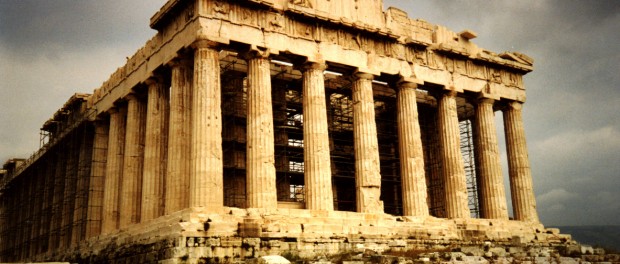 	Uno de los rasgos más sobresalientes de Atenas fue que allí, durante el siglo V a.C., se desarrolló la primera democracia de la historia. Si bien practicaron un modo diferente de democracia, con respecto a las actuales, los atenienses determinaron algunos de sus principios fundamentales, como lo son la temporalidad de los cargos públicos y la sanción de los ciudadanos que pusieran en riesgo el sistema.	La democracia ateniense se caracterizó por ser directa, utilizar el sorteo para asignar los cargos públicos, pagar dietas (sueldo) a algunos de sus magistrados y presentar una ciudadanía restringida que excluía a mujeres, extranjeros y esclavos.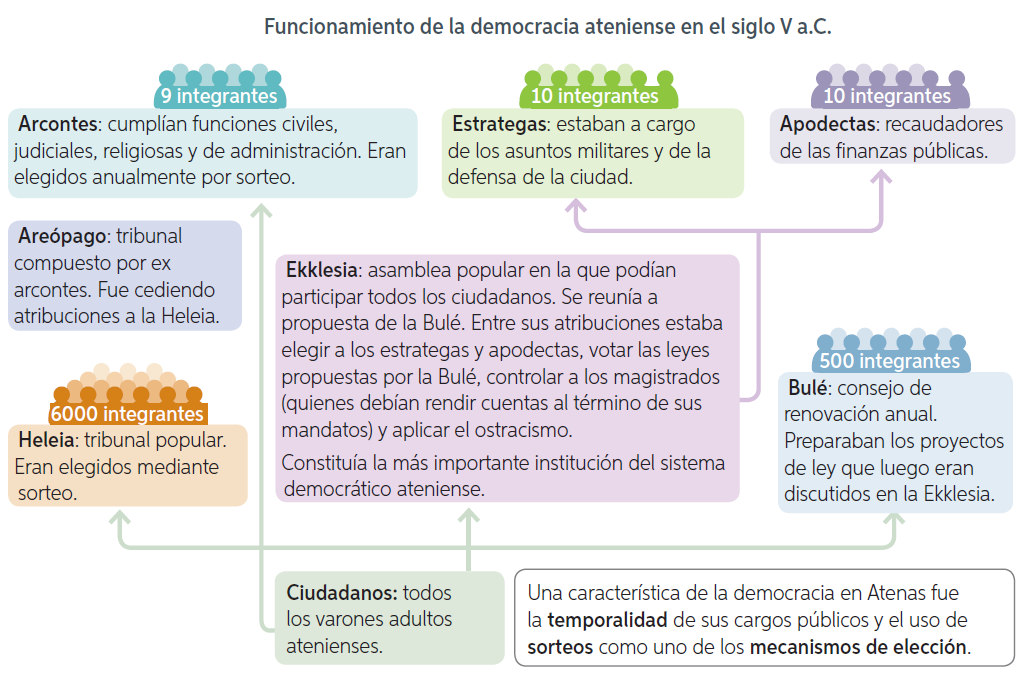 ACTIVIDADES¿Cómo se llamó el sistema de gobierno creado por los atenienses en el siglo V a. C.? República.Monarquía.Democracia.Imperio.¿Cuál de estas características de la democracia ateniense es Falsa? Se ejercía una democracia directa.Se utilizaba el sorteo como forma de mecanismo de elección de algunos cargos.Varios de los cargos del gobierno de Atenas tenían dieta (sueldo).Las mujeres, extranjeros y esclavos tenían el mismo derecho a participar que el resto de los atenienses.Lee el siguiente texto.Según el texto ¿Cuáles eran las principales cualidades que tenía el pueblo ateniense y su sistema político? Explica con a lo menos 2 argumentos._____________________________________________________________________________________________________________________________________________________________________________________________Observa la siguiente imagen: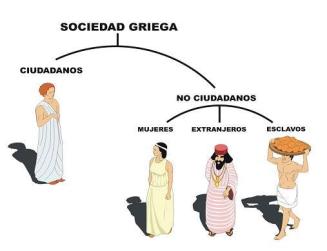 De acuerdo a lo leído y la imagen de la guía ¿Quiénes podían participar en la democracia de Atenas? ¿Cuáles tenían que ser sus características?______________________________________________________________________________________________________________________________Escribe una semejanza y una diferencia que vez entre la democracia de Atenas y la democracia que actualmente tenemos en nuestro país.La democracia ateniense y la democracia actual es similar porque_________________________________________________________________________La democracia ateniense y la democracia actual se diferencian  porque_____________________________________________________________________ACTIVIDADES DE CIERRE¿Cuáles fueron las principales características de la democracia ateniense? Explica con a lo menos 2 características.____________________________________________________________________________________________________________________________________¿Por qué crees que es importante el desarrollo de la democracia en la Antigua Grecia para nuestra civilización occidental? Explica con un ejemplo.____________________________________________________________________________________________________________________________________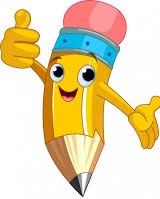 AUTOEVALUACIÓN O REFLEXIÓN PERSONAL SOBRE LA ACTIVIDAD: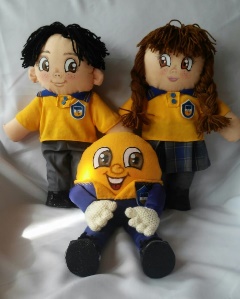 1.- ¿Qué fue lo más difícil de este trabajo? ¿Por qué?____________________________________________________________________________________________________________________________________(Recuerde enviar las respuestas por el whatsapp del curso o al correo del profesor para su retroalimentación)Nombre:Curso: 7°   Fecha: semana N° 12¿QUÉ APRENDEREMOS?¿QUÉ APRENDEREMOS?¿QUÉ APRENDEREMOS?Objetivo (s): OA 6: Analizar las principales características de la democracia en Atenas, considerando el contraste con otras formas de gobierno del mundo antiguo, y su importancia para el desarrollo de la vida política actual y el reconocimiento de los derechos de los ciudadanos.Objetivo (s): OA 6: Analizar las principales características de la democracia en Atenas, considerando el contraste con otras formas de gobierno del mundo antiguo, y su importancia para el desarrollo de la vida política actual y el reconocimiento de los derechos de los ciudadanos.Objetivo (s): OA 6: Analizar las principales características de la democracia en Atenas, considerando el contraste con otras formas de gobierno del mundo antiguo, y su importancia para el desarrollo de la vida política actual y el reconocimiento de los derechos de los ciudadanos.Contenidos: Civilización Griega.Contenidos: Civilización Griega.Contenidos: Civilización Griega.Objetivo de la semana: Identificar las principales características del desarrollo de la democracia ateniense, a través del desarrollo de una guía de estudio, utilizando el libro del estudiante y otros medios tecnológicos.Objetivo de la semana: Identificar las principales características del desarrollo de la democracia ateniense, a través del desarrollo de una guía de estudio, utilizando el libro del estudiante y otros medios tecnológicos.Objetivo de la semana: Identificar las principales características del desarrollo de la democracia ateniense, a través del desarrollo de una guía de estudio, utilizando el libro del estudiante y otros medios tecnológicos.Habilidad: IdentificarHabilidad: IdentificarHabilidad: Identificar